Mary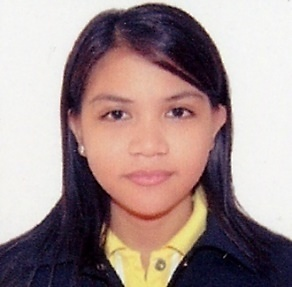 Mary.333660@2freemail.com   ObjectiveTo secure myself a highly motivating and self-rewarding position where my knowledge, skills, experiences and capabilities will be used to its potential and be enhanced in the process. Work ExperienceTechnical Assistant/I.T. Staff NICC Doctors HospitalRoxas Ave. Diversion Rd.Naga City, PhilippinesMarch 2013- October 20, 2016Provided direct assistance in software use and data management to all functional areas;Assisted in delivering computer systems, maintained and provided user supportServed as technical consultant for Hospital Information Systems; Material Management and Financial Management System.Responsible for solving crucial issues and operational problems that occur in the Hospital systems.Performed system diagnosis, repairs and updates to ensure data integrity and reliability of the information systems.Facilitated in the generation of reports required or needed by other department that involves the Hospital System.Responsible for the security, maintenance and upkeep of NICC servers and workstationsInstalled, configured, monitored and maintained network clientsPurchasing Assistant/Store Keeper & Inventory AssistantReceived, stored, issued and delivered medicines, supplies and equipment;Received and maintains record of office or medical supplies for replacement.Maintained stock inventory records and assisted in routine purchasing;Maintained storeroom inventory levels including purchase of special order supplies;Observes proper labeling of supplies and proper storage in the stockroomCoordinated annual physical inventory;Assisted in providing training to other departmental personnel on purchasing procedures;Inputs items and their specifications in the systemGenerate Reports to all  functional areasActed as Purchasing Manager in his/her absencePerformed other duties as assigned.I.T. StaffBicol Access Health CentrumCentral Business District IINaga City, PhilippinesJanuary 2012 – November 30, 2012Responsible for monitoring system of each centers and looking after the Network Operation Center (NOC) Provided direct assistance in software use and data management Responsible for conventional IT security and data assuranceCoordinated with the IT Consultant on urgent and immediate IT concerns;Provided basic troubleshooting solutions to network and computer problems;Educational BackgroundBachelor of Science in Computer ScienceUniversity of Nueva CaceresNaga City, PhilippinesMarch 2011Skills		Proficiency in programming languages (C++, Visual Basic, My sql) and computer operating systemsDatabase management (Relational and Operational Database)MS Office Application (Word, Excel, PowerPoint)Network configuration and computer troubleshootingSeminars and Trainings Attended:PHP Seminar                                                                                         	December 14, 2010Jaime Hernadez Bldg. Rm.23University of Nueva Caceres, Naga City, 4400, PhilippinesPhilippine Youth Congress in Information Technology 2010         	September 14-16, 2010University of the Philippines Diliman, Quezon City, PhilippinesBasic Photography Seminar                                                               August 6, 2010Jaime Hernadez Bldg. Rm.22University of Nueva Caceres, Naga City, 4400, PhilippinesBasic Computer Etiquettes                                                                February 24, 2010Instructional Media CenterUniversity of Nueva Caceres, Naga City, 4400, Philippines